от 12.03.2020                                                                                                         № 265 Об утверждении Порядка предоставления субсидийпо возмещению недополученных доходов от перевозкипассажиров с целью обеспечения доступности транспортных услуг для населения на муниципальныхмаршрутах регулярных перевозок по регулируемым тарифам в границах города Мирного	В соответствии со статьей 78 Бюджетного кодекса Российской Федерации, Федеральными законами от 06.10.2003 №131-ФЗ «Об общих принципах организации местного самоуправления в Российской Федерации»,   от 13.07.2015 № 220-ФЗ «Об организации регулярных перевозок пассажиров и багажа автомобильным и городским наземным электрическим транспортом в Российской Федерации и о внесении изменений в отдельные законодательные акты Российской Федерации», от 05.04.2013 № 44-ФЗ «О контрактной системе в сфере закупок товаров, работ, услуг для обеспечения государственных и муниципальных нужд», Постановлением Правительства Российской Федерации от 06.09.2016 № 887 «Об общих требованиях к нормативным правовым актам, муниципальным правовым актам, регулирующим предоставление субсидий юридическим лицам (за исключением субсидий государственным (муниципальным) учреждениям), индивидуальным предпринимателям, а также физическим лицам – производителям товаров, работ, услуг»,  Уставом МО «Город Мирный» Мирнинского района Республик Саха (Якутия) и решением городского Совета от 26.04.2011 № 35-7 «Об утверждении Порядка регулирования цен (тарифов) муниципального образования «Город Мирный», городская Администрация постановляет:Утвердить прилагаемый Порядок предоставления субсидий по возмещению недополученных доходов от перевозки пассажиров с целью обеспечения доступности транспортных услуг для населения на муниципальных маршрутах регулярных перевозок по регулируемым тарифам в границах города Мирного. Опубликовать настоящее Постановление в порядке, установленном Уставом МО «Город Мирный».Контроль исполнения настоящего Постановления оставляю за собой.Глава города                                                                                     	К.Н. АнтоновУТВЕРЖДЕНПостановлением городской Администрацииот « 12   »      03     2020 года № _265___  ПОРЯДОКпредоставления субсидий по возмещению недополученных доходов от перевозки пассажиров с целью обеспечения доступности транспортных услуг для населения на муниципальных маршрутах регулярных перевозок по регулируемым тарифам в границах города МирногоОбщие положенияНастоящий Порядок определяет основные положения предоставления муниципальному унитарному предприятию, учредителем которого является МО «Город Мирный» субсидий по возмещению недополученных доходов от перевозки пассажиров с целью обеспечения доступности транспортных услуг для населения на муниципальных маршрутах регулярных перевозок по регулируемым тарифам в границах города Мирного (далее по тексту - субсидии).В настоящем Порядке используются следующие термины и понятия:«Субсидия» - это безвозмездные и безвозвратные перечисления предоставляемые получателю субсидии в соответствии с настоящим Порядком в целях возмещения недополученных доходов, в связи с оказанием услуг по перевозке пассажиров автомобильным транспортом по муниципальным маршрутам регулярных перевозок по регулируемым тарифам в границах города Мирного.«Предприятие» - муниципальное унитарное предприятие, учредителем которого является МО «Город Мирный», осуществляющее регулярные перевозки пассажиров автомобильным транспортом по муниципальным маршрутам регулярных перевозок по регулируемым тарифам в границах города Мирного;«Городская Администрация» - Администрация МО «Город Мирный» Мирнинского района Республики Саха (Якутия);«Специалист по проверке документов» - главный специалист отдела по внутреннему муниципальному финансовому контролю и контролю финансово-хозяйственной деятельности муниципальных унитарных предприятий городской Администрации, осуществляющий внутренний финансовый аудит;«Экономически обоснованный тариф» - себестоимость одной поездки, рассчитанная на основе экономически обоснованного уровня затрат с учетом фактического объема оказываемых услуг за отчетный период;«Утвержденный тариф» - тариф для населения города Мирного, устанавливаемый городской Администрацией (стоимость одной поездки пассажиров и багажа автомобильным транспортом городского сообщения в границах города Мирного), ориентированный на наиболее полное удовлетворение населением его социально обусловленных потребностей в пассажирских перевозках, установленный ниже экономически обоснованного тарифа; «Учетные документы» - форма федерального статистического наблюдения № 1 - автотранс «Сведения о работе автобусов по маршрутам регулярных перевозок», билетно - учетная ведомость;«Регистры бухгалтерского учета» - бухгалтерские документы, предназначенных для регистрации, систематизации и накопления информации, которая содержится в первичных документах, принятых к бухгалтерскому учету;«Орган внутреннего муниципального контроля» - начальник отдела по внутреннему муниципальному финансовому контролю и контролю финансово-хозяйственной деятельности муниципальных унитарных предприятий городской Администрации.1.3. Целью предоставления субсидий является оказание поддержки муниципальному унитарному предприятию, учредителем которого является МО «Город Мирный» по возмещению недополученных доходов от перевозки пассажиров с целью обеспечения доступности транспортных услуг для населения на муниципальных маршрутах регулярных перевозок по регулируемым тарифам в границах города Мирного.1.4. Предоставление субсидий осуществляется на возмещение затрат (прямые затраты, общехозяйственные расходы, налоги) на недополученные доходы, в связи с оказанием населению пассажирских перевозок с целью обеспечения доступности транспортных услуг для населения на муниципальных маршрутах регулярных перевозок по регулируемым тарифам в границах города Мирного.1.5. Главным распорядителем средств бюджета, направляемых на выплату субсидий, является городская Администрация.1.6. Субсидия предоставляется в пределах бюджетных ассигнований, предусмотренных в бюджете МО «Город Мирный» на соответствующий финансовый год и доведенных лимитов бюджетных обязательств на цели, указанные в пункте 1.3 настоящего Порядка.1.7. Субсидии, выделенные из бюджета МО «Город Мирный» Предприятию носят целевой характер и не могут быть использованы на иные цели.1.8. Критериями отбора Предприятия, имеющим право на получение субсидий является наличие заключенного с Предприятием договора на организацию перевозок пассажиров автомобильным транспортом в границах города Мирного (далее по тексту – договор), действующего до дня официального опубликования Федерального закона от 13.07.2015 № 220-ФЗ «Об организации регулярных перевозок пассажиров и багажа автомобильным транспортом и городским наземным электрическим транспортом в Российской Федерации и о внесении изменений в отдельные законодательные акты Российской Федерации» (далее по тексту – Закон № 220-ФЗ), в течение срока его действия, или  наличие заключенного с «Получателем субсидии» муниципального контракта на осуществление регулярных перевозок пассажиров автомобильным транспортом по муниципальным маршрутам регулярных перевозок по регулируемым тарифам в границах города Мирного (далее по тексту - контракт) в соответствии с Федеральным законом от 05.04.2013 № 44-ФЗ «О контрактной системе в сфере закупок товаров, работ, услуг для обеспечения государственных и муниципальных нужд» и Законом № 220-ФЗ.Условия и порядок предоставления субсидий2.1. Предоставление субсидий осуществляется ежемесячно на безвозмездной и безвозвратной основе за счет средств бюджета МО «Город Мирный».2.2. Субсидия предоставляется Предприятию при соблюдении следующих условий:- заключения соглашения на предоставление субсидии в пределах бюджетных ассигнований, предусмотренных на текущий финансовый год (приложение к настоящему Порядку);- ведения раздельного учета доходов и расходов, отражение полученной суммы субсидии в бухгалтерском учёте в порядке, установленном законодательством Российской Федерации;- ежемесячного предоставления документов, указанных в пункте 2.3 настоящего Порядка Специалисту по проверке документов, при этом документы должны быть предоставлены в течение 5 рабочих дней с момента окончания отчетного периода.Отчетным периодом является календарный месяц.2.3. Перечень документов, предоставляемых Предприятием:- письменная заявка на получение субсидии с приложением учетных документов и регистров бухгалтерского учета согласно приложению к настоящему Порядку,- справка-расчет согласно приложению к настоящему Порядку.2.4. Размер субсидии определяется как разница экономически обоснованных тарифов и утвержденных тарифов, умноженная на фактическое количество перевезенных пассажиров за отчетный период.Размер субсидии определяется по следующей формуле:С = (Т эот - Т утв) * К пасс, гдеС - размер субсидии за отчетный период;Т эот – экономически обоснованный тариф, себестоимость одной поездки, рассчитанный на основе экономически обоснованного уровня затрат с учетом фактического объема оказываемых услуг за отчетный период;Т утв – утвержденный тариф для населения города Мирного, устанавливаемый городской Администрацией (стоимость одной поездки пассажиров и багажа автомобильным транспортом городского сообщения в границах города Мирного), ориентированный на наиболее полное удовлетворение населением его социально обусловленных потребностей в пассажирских перевозках, установленный ниже экономически обоснованного тарифа;К пасс – фактическое количество перевезенных пассажиров за отчетный период.2.5. Специалист по проверке документов производит проверку документов, представленных Предприятием по объему и качеству в течение 3 рабочих дней со дня предоставления Предприятием заявки с приложением учетных документов и регистров бухгалтерского учета, справки-расчета. По результатам проверки документов, указанных в пункте 2.3 настоящего Порядка Специалист по проверке документов направляет согласованную заявку Предприятия в управление по бухгалтерскому учёту городской Администрации (далее по тексту – Управление по бухгалтерскому учёту) в течение 2 рабочих дней со дня согласования заявки Предприятия.2.6. Управление по бухгалтерскому учёту в течение 5 рабочих дней после получения согласованной со Специалистом по проверке документов заявки Предприятия, перечисляет Предприятию субсидию за отчетный период за разницей остатков предыдущего отчетного периода.2.7. Субсидия за первый квартал 2020 года предоставляется авансом в размере ¼ от бюджетного ассигнования, предусмотренного в бюджете МО «Город Мирный» на 2020 год и доведенного лимита бюджетных обязательств на цели, указанные в пункте 1.3 настоящего Порядка. Далее субсидия предоставляется ежемесячно при предоставлении Предприятием документов, указанных в пункте 2.3 настоящего Порядка Специалисту по проверке документов.  График предоставления, проверки, направления документов и перечисления субсидии прилагается по форме согласно приложению к настоящему Порядку. 2.8. В случае несоответствия представленных Предприятием документов требованиям, установленным настоящим Порядком, Специалист по проверке документов в пятидневный срок после получения заявки на получение субсидии и необходимых документов письменно уведомляет Предприятие о приостановлении рассмотрения заявления о предоставлении субсидии с указанием причин.2.9. Предприятие не позднее 3-х рабочих дней с момента получения уведомления о приостановлении рассмотрения заявления о предоставлении субсидии приводит документы в соответствие с требованиями, указанными в уведомлении, и повторно направляет Специалисту по проверке документов.Если Предприятием документы не направлены повторно в установленный срок, принимается решение об отказе в предоставлении субсидии.2.10. Решение об отказе в предоставлении субсидий принимается в следующих случаях:- несоответствие Предприятия критериям отбора, предусмотренным настоящим Порядком;- несоответствие представленных документов требованиям, указанным в пункте 2.3 настоящего Порядка;- непредставление документов в объеме, предусмотренном в пункте 2.3 настоящего Порядка.Требования к отчетности3.1. По результатам использования субсидий Предприятие ежеквартально, в срок до 15 числа месяца, следующего за отчетным кварталом, предоставляет  Специалисту по проверке документов отчет о работе по осуществлению регулярных перевозок пассажиров автомобильным транспортом по муниципальным маршрутам регулярных перевозок по регулируемым тарифам в границах города Мирного по форме согласно приложению к настоящему Порядку.Контроль за использованием субсидий, порядок возврата субсидий4.1. Органом внутреннего муниципального финансового контроля проводится обязательная проверка целевого использования субсидий Предприятием, а также соблюдения условий, целей и порядка предоставления субсидий Предприятию.4.3. В случаях выявления нарушений условия, целей и порядка  предоставления субсидий, либо в случаях их нецелевого использования, субсидии подлежат возврату Предприятием в бюджет МО «Город Мирный» по результатам проверки органом внутреннего муниципального финансового контроля в сроки, указанные в документе органа внутреннего муниципального финансового контроля.Приложение к Порядку предоставления субсидийпо возмещению недополученных доходов от перевозкипассажиров с целью обеспечения доступности транспортных услуг для населения на муниципальныхмаршрутах регулярных перевозок по регулируемым  тарифам в границах города Мирного,утверждённому Постановлением городской Администрацииот «__»____ 2020г. № _____СОГЛАШЕНИЕо предоставлении субсидии по возмещению недополученных доходов от перевозки пассажиров г. Мирный		                                                                        "___" ____________ 202_ г	Городская Администрация от имени муниципального образования "Город Мирный" Мирнинского района Республики Саха (Якутия), именуемая в дальнейшем «Администрация», в лице ______________________________________________________, действующего на основании Устава с одной стороны, и муниципальное унитарное предприятие __________________________________________________________(наименование муниципального предприятия)именуемое в дальнейшем «Предприятие» в лице ________________________, действующего на основании__________________ с другой стороны, в соответствии с Порядком предоставления субсидий по возмещению недополученных доходов от перевозки пассажиров с целью обеспечения доступности транспортных услуг для населения на муниципальных маршрутах регулярных перевозок по регулируемым тарифам в границах города Мирного, утвержденным Постановлением городской Администрации от «____»_____ 2020г. № ___ заключили настоящее Соглашение о нижеследующем:Предмет СоглашенияПредметом настоящего Соглашения является передача финансовых средств из бюджета МО «Город Мирный»  муниципальному унитарному предприятию_________________________ в сумме  _______________________ в форме субсидии по возмещению недополученных доходов от перевозки пассажиров с целью обеспечения доступности транспортных услуг для населения на муниципальных маршрутах регулярных перевозок по регулируемым тарифам в границах города Мирного. Целью предоставления субсидии является оказание поддержки Предприятию, путем возмещения недополученных доходов от перевозки пассажиров с целью обеспечения доступности транспортных услуг для населения на муниципальных маршрутах регулярных перевозок по регулируемым тарифам в границах города Мирного. Предоставляемая субсидия носит целевой характер и не может быть использована на другие цели.Права и обязанностиПрава «Администрации»:Получение информации о целевом использовании переданных финансовых средств в виде субсидий.Требование возврата переданных финансовых средств (субсидий) в случае их нецелевого использования и (или) их неиспользования.Обязанности «Администрации»Передача финансовых средств в виде субсидий МУП ________________.Осуществление контроля над целевым использованием переданных финансовых средств.2.3.	Права «Предприятия»2.3.1.	Получение финансовых средств в виде субсидий для достижения целей, определенных в пункте 1.1. настоящего Соглашения.2.4.	Обязанности «Предприятия»:2.4.1.	Ведение раздельного учета доходов и расходов, отражение полученной суммы субсидии в бухгалтерском учёте в порядке, установленном законодательством Российской Федерации.2.4.2. Ежемесячное предоставление в Администрацию в течение 5 рабочих дней с момента окончания отчетного периода следующих документов:- письменной заявки на получение субсидии с приложением учетных документов и регистров бухгалтерского учета (приложение 1 к настоящему Соглашению),- справки-расчета (приложение 2 к настоящему Соглашению),Отчетным периодом является календарный месяц.2.4.3. Обеспечение целевого использования финансовых средств, выделяемых в рамках настоящего Соглашения.2.4.4.	Направление поступивших финансовых средств в полном объеме на осуществление пункта 1.1 настоящего Соглашения.2.4.5.	Предоставление ежеквартального отчета в срок до 15 числа месяца, следующего за отчетным кварталом в Администрацию о работе по осуществлению регулярных перевозок пассажиров автомобильным транспортом по муниципальным маршрутам регулярных перевозок по регулируемым тарифам в границах города Мирного (приложение 4 к настоящему Соглашению).2.4.6. В случае выявления Администрацией нецелевого использования субсидии Предприятие возвращает её в полном объёме.Порядок предоставления финансовых средствФинансовые средства, предусмотренные в пункте 1.1 настоящего Соглашения предоставляются в виде субсидий.Субсидия за первый квартал 2020 года предоставляется авансом в размере ¼ от бюджетного ассигнования, предусмотренного в бюджете МО «Город Мирный» на 2020 год и доведенного лимита бюджетных обязательств на цели, указанные в пункте 1.1 настоящего Соглашения. Далее субсидия предоставляется ежемесячно при предоставлении в Администрацию документов, указанных в пункте 2.4.2 настоящего Соглашения, при этом документы должны быть предоставлены в течение 5 рабочих дней с момента окончания отчетного периода. График предоставления, проверки, направления документов и перечисления субсидии прилагается (приложение 3 к настоящему Соглашению).Субсидии перечисляются Администрацией на расчетный счет Предприятия.Контроль за использованием субсидии4.1. Органом внутреннего муниципального финансового контроля проводится обязательная проверка целевого использования субсидий Предприятием, а также соблюдения условий, целей и порядка предоставления субсидий Предприятию.  Срок действия Соглашения5. Настоящее Соглашение вступает в силу с момента его подписания и действует до _______ ___________ 20__ года.Прекращение действия Соглашения6.1. Соглашение прекращает свое действие в случаях:	- неосуществления Администрацией обязательств, предусмотренных пунктом 2.1 настоящего Соглашения;	- нецелевого использования Предприятием финансовых средств, предоставляемых в порядке, предусмотренных пунктом 1.1 настоящего Соглашения.Ответственность сторон7. Стороны несут ответственность за ненадлежащее исполнение обязанностей, предусмотренных пунктом 2 настоящего Соглашения.8. Иные вопросыНеурегулированные сторонами споры и разногласия, возникшие при исполнении настоящего Соглашения, подлежат рассмотрению в порядке, предусмотренном действующим законодательством.Настоящее Соглашение составлено в 2 (двух) экземплярах, по одному экземпляру для каждой из сторон, имеющих равную юридическую силу.Юридические адреса сторон и подписиПриложение 1к Соглашению о предоставлении субсидиипо возмещению недополученных доходовот перевозки пассажиров от «__»____ 20___г. Заявкана получение субсидии      Заявитель________________________________________________________(наименование Предприятия)в соответствии с Постановлением городской Администрации от ________ №____ «Об утверждении Порядка предоставления субсидий по возмещению недополученных доходов от перевозки пассажиров с целью обеспечения доступности транспортных услуг для населения на муниципальных маршрутах регулярных перевозок по регулируемым тарифам в границах города Мирного» и Соглашением о предоставлении субсидии по возмещению недополученных доходов от перевозки пассажиров от «___»___20___г.,просим предоставить субсидию по возмещению недополученных доходов от перевозки пассажиров в сумме_________________________________ (_______________________________________________________________) руб.                       (сумма прописью)Документы, подтверждающие фактические расходы прилагаем.______________________________________________________________________(должность руководителя) (подпись) (расшифровка подписи)М. П.                                  дата«Согласовано»Сумма субсидии за ____________ составляет в размере __________________ руб.                                     (месяц, год)Начальник управления экономикии финансов городской Администрации____________________________________________________________________                                                                         (ФИО, подпись, дата)Приложение 2к Соглашению о предоставлении субсидиипо возмещению недополученных доходовот перевозки пассажиров от «__»____ 20___г.Справка-расчет размера субсидии на возмещение недополученных доходов, в связи с осуществлением регулярных перевозок пассажиров автомобильным транспортом по муниципальным маршрутам регулярныхперевозок по регулируемым тарифам в границах города Мирного______________________________________________________наименование муниципального унитарного предприятияза________________________________(месяц, год)*Расчет субсидии: гр.7 рассчитывается по формуле: (гр.6 – гр.5)*гр.4 гр.9 рассчитывается по формуле: гр.7 – гр.8Руководитель ____________________________                                                         (подпись) (Ф.И.О.)Исполнитель_____________________________                                                    (подпись) (Ф.И.О.)тел. ____                  Приложение 3к Соглашению о предоставлении субсидиипо возмещению недополученных доходовот перевозки пассажиров от «__»____ 20___г.График предоставления, проверки, направления документов и перечисления субсидииПриложение 4к Соглашению о предоставлении субсидиипо возмещению недополученных доходовот перевозки пассажиров                                                                                                                                                                                                                                     от «__»____ 20___г.Отчето работе по осуществлению регулярных перевозок пассажиров автомобильным транспортом по муниципальным маршрутам регулярныхперевозок по регулируемым тарифам в границах города Мирного______________________________________________________наименование муниципального унитарного предприятияза________________________________(1 квартал, полугодие, 9 месяцев, год)Руководитель ____________________________                                                         (подпись) (Ф.И.О.)Исполнитель_____________________________                                                    (подпись) (Ф.И.О.)тел. ____      АДМИНИСТРАЦИЯМУНИЦИПАЛЬНОГО ОБРАЗОВАНИЯ«Город Мирный»МИРНИНСКОГО РАЙОНАПОСТАНОВЛЕНИЕ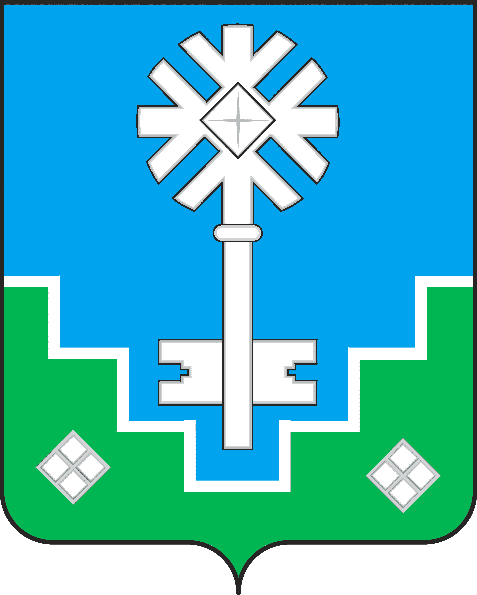 МИИРИНЭЙ ОРОЙУОНУН«Мииринэй куорат»МУНИЦИПАЛЬНАЙ ТЭРИЛЛИИ ДЬАhАЛТАТАУУРААХ«Администрация»«Предприятие»№ маршрутаНаименование маршрутаКоличество выполненных рейсов за отчетный периодФактическое количество перевезенных пассажиров за отчетный период(количество)Утвержденный тариф на ________год(руб.)Экономически-обоснованный тариф за отчетный период(руб.)Субсидия по возмещению недополученных доходов за отчетный период(руб.)Остаток субсидии за предыдущий отчетный период(руб.)Субсидия к перечислению за отчетный период за минусом остатков субсидии за предыдущий месяц1234567891234ИтогоПериодДата предоставления Предприятием документов, указанных в пункте 2.3 настоящего Порядка Дата проверки документов и согласования заявки Предприятия со Специалистом по проверке документов Дата направления Специалистом по проверке документов в УБУ согласованной заявки ПредприятияДата перечисления субсидии ПредприятиюАвансом за 1 квартал 2020 года---до 7 апреля 2020 годаЯнварь, февраль, март 2020 годадо 7 апреля 2020 года (за январь, февраль, март 2020 года)- --месяц (отчетный период)в течение 5 рабочих дней с момента окончания отчетного периодав течение 3 рабочих дней со дня предоставления заявки Предприятияв течение 2 рабочих дней со дня согласования заявки Предприятияв течение 5 рабочий дней после получения согласованной заявки Предприятия№ маршрутаНаименование маршрутаКоличество выполненных рейсовПеревезено пассажиров (человек)Расходы (руб.)Доходы(руб.)Получено субсидий по возмещению недополученного дохода(руб.)Финансовый результат(руб.)123467891хххх2хххх3хххх4ххххИтого